Navodilo za TJA 9.ab – SRE 20. 5. Preglej rešitve nalog v DZ in zvezku (10 povedi). Oblika mora biti točno taka (pomožni + povedni glagol), polovičke niso dovolj.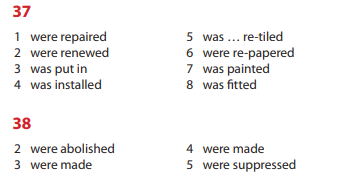 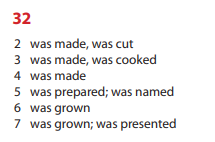 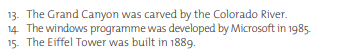 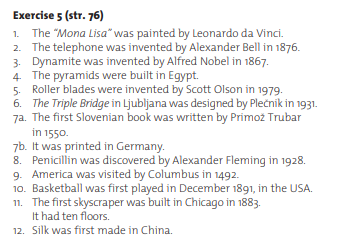 V zvezek napiši naslov From Active to Passive (PAST tense) in datum 20. 5. Prepiši/prilepi spodnjo snov.ACTIVE (tvorni način)She washed her clothes. OSEBEK JE VRŠILEC DEJANJA: Kaj je ona delala? – Prala oblačila.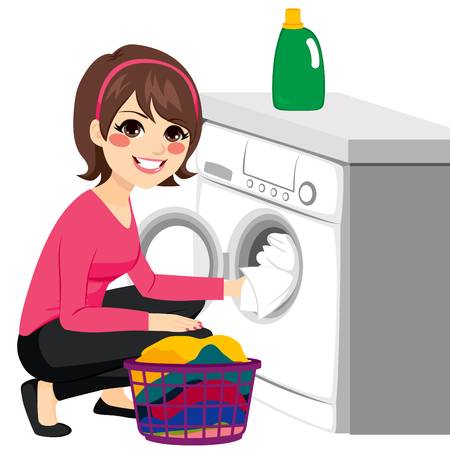 PASSIVE (trpni način)Her clothes were washed. OSEBEK NI VRŠILEC DEJANJA: Kaj se je dogajalo? – Oblačila so bila oprana.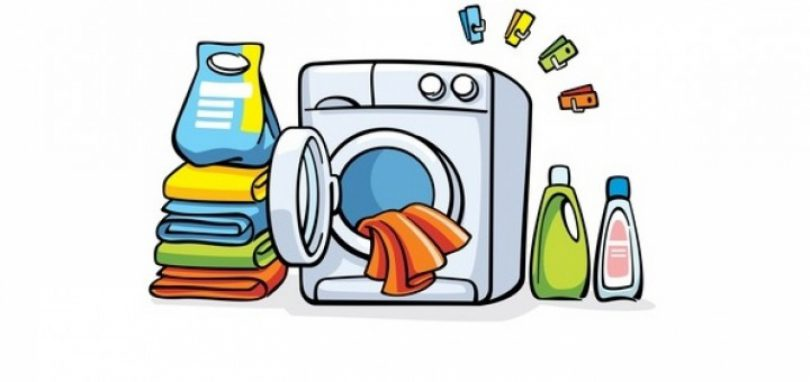 POMEMBNO: PREDMET tvorne povedi postane OSEBEK trpne povedi.Reši vaje: DZ 68+69/33+35.Reši vajo na spletu, 5 primerov pa zapiši še v zvezek. Zapiši tvorno in trpno poved (pred pretvorbo in narejeno pretvorbo).https://www.englisch-hilfen.de/en/exercises/active_passive/sentences_simple_past.htm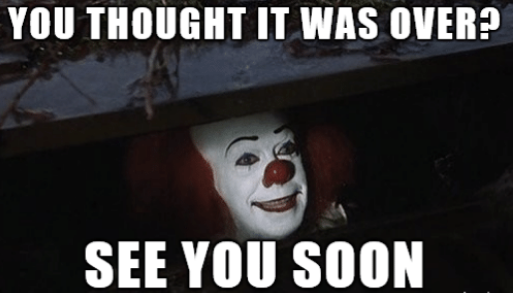 